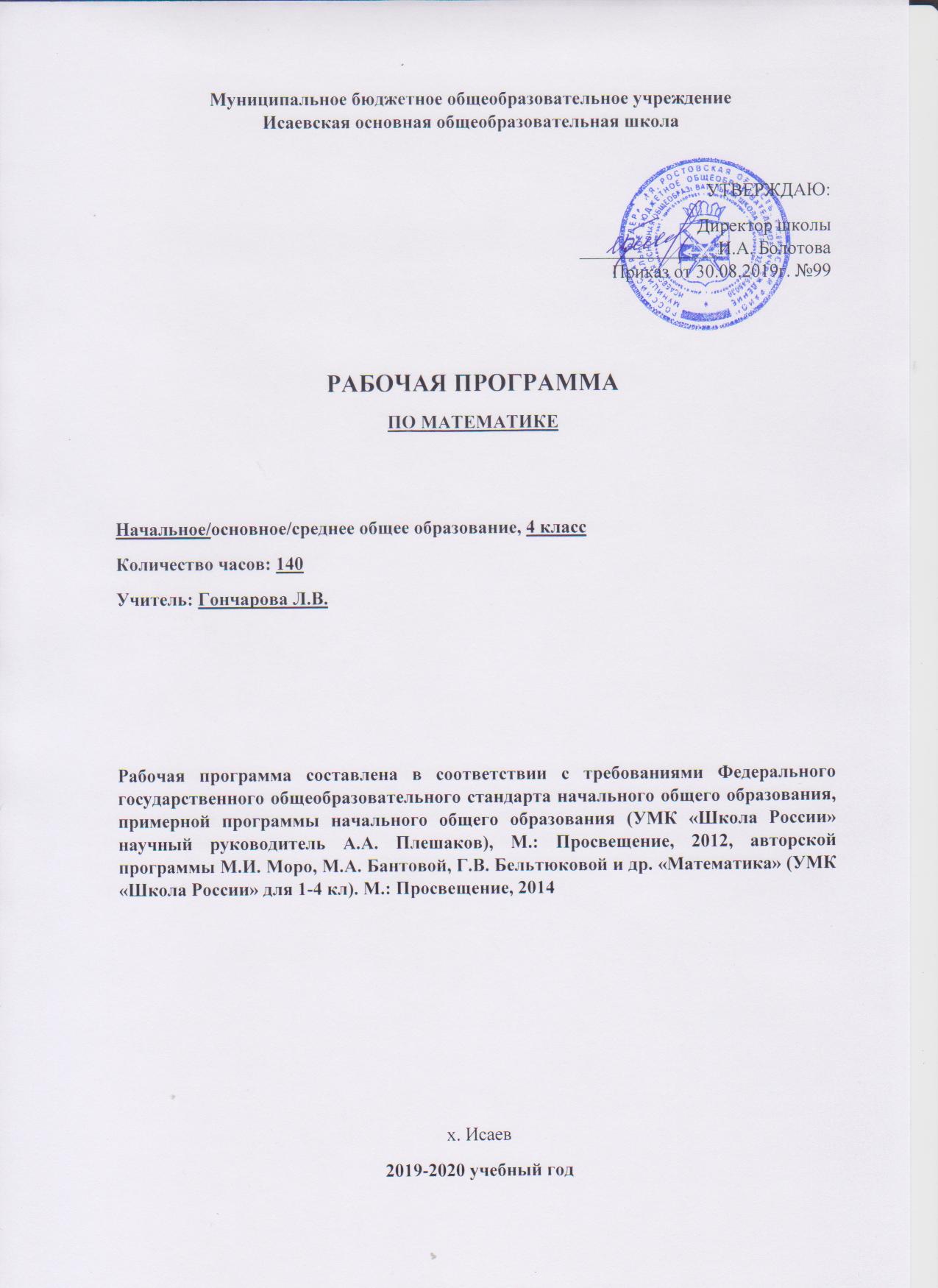 Аннотация к рабочей программе дисциплины « математика »в 4 классеНормативно-правовые документы1.Федеральный закон от 29.12.2012 г. № 273-ФЗ «Об образовании в Российской Федерации» (редакция от 23.07.2013).2.Приказ Министерства образования и науки Российской Федерации от 17.12.2010 г. № 1897 (Зарегистрирован Минюстом России 01.02.2011 г. № 19644) «Об утверждении федерального государственного образовательного стандарта основного общего образования»3.Федеральный базисный учебный план для общеобразовательных учреждений РФ (Приказ МО РФ ОТ 09.03.2004 № 1312)4.Приказ Министерства просвещения РФ от 8 мая 2019 г. N 233 “О внесении изменений в федеральный перечень учебников, рекомендуемых к использованию при реализации имеющих государственную аккредитацию образовательных программ начального общего, основного общего, среднего общего образования, утвержденный приказом Министерства просвещения Российской Федерации от 28 декабря 2018 г. N 345”5.Приказ Министерства образования и науки Российской Федерации от 07.07.2005 г. № 03-126 «О примерных программах по учебным предметам федерального базисного учебного плана»6.Постановление Главного государственного санитарного врача Российской Федерации от 29.12.2010 № 02-600 (Зарегистрирован Минюстом России 03.03.2011 № 23290) «Об утверждении СанПиН 2.4.2.2821-10 «Санитарно-эпидемиологические требования к условиям и организации обучения в образовательных учреждениях»7.Примерная программа по математике (М.: «Просвещение», 2014),8.Авторская программа: М.И. Моро, С. И. Волкова, С. В. Степанова и др. «Математика: рабочие программы 1-4 класс/ под ред. М.И. Моро, С. И. Волкова. М.: «Просвещение», 2014 г. 9. Основная образовательная программа начального общего образования МБОУ Исаевской ООШ на 2019-2020 учебный год.10. Учебный план МБОУ Исаевской ООШ на 2019-2020 учебный годЦель изучения дисциплины-   развитие образного и логического мышления, воображения;- формирование предметных умений и навыков, необходимых для успешного решения учебных и практических задач, продолжения образования;-  освоение основ математических знаний, формирование первоначальных представлений о математике;- воспитание интереса к математике, стремления использовать математические знания в повседневной жизни.Задачи:— формирование элементов самостоятельной интеллектуальной деятельности на основе овладения несложными математическими методами познания окружающего мира (умения устанавливать, описывать, моделировать и объяснять количественные и пространственные отношения); — развитие основ логического, знаково-символического и алгоритмического мышления; — развитие пространственного воображения;— развитие математической речи;— формирование системы начальных математических знаний и умений их применять для решения учебно-познавательных и практических задач;— формирование умения вести поиск информации и работать с ней;— формирование первоначальных представлений о компьютерной грамотности;— развитие познавательных способностей;— воспитание стремления к расширению математических знаний;— формирование критичности мышления;— развитие умений аргументировано обосновывать и отстаивать высказанное суждение, оценивать и принимать суждения других.Формы контроля Контрольные работы; тесты; математические диктанты; диагностические работы. Учебно-методический комплект1. М.И. Моро,  М.А.Бантова,  Г.В.Бильтюкова, С. И. Волкова. С. В. Степанова учебник «Математика» 4 класс, части 1, 2 Издательство «Просвещение», 2013 г.Планируемые результаты освоения учебного предмета, курса.В результате изучения всех без исключения предметов при получении начального общего образования у выпускников будут сформированы личностные, регулятивные, познавательные и коммуникативные универсальные учебные действия как основа умения учиться.Личностные результатыУ обучающегося будут сформированы:основы целостного восприятия окружающего мира и универсальности математических способов его познания;уважительное отношение к иному мнению и культуре.навыки самоконтроля и самооценки результатов учебной деятельности на основе выделенных критериев ее успешности;умения определять наиболее эффективные способы достижения результата, осваивать начальные формы познавательной и личностной	 рефлексии;положительное отношение к урокам математики, к обучению, к школе;мотивы учебной деятельности и личностного смысла учения;интерес к познанию, к новому учебному материалу, к овладению новыми способами познания, к исследовательской и поисковой деятельности в области математики;умение выполнять самостоятельную деятельность, осознание личной ответственности за ее результат;навыки сотрудничества со взрослыми и сверстниками в разных ситуациях, умения не создавать конфликтов и находить выходы из спорных ситуаций;уважительное отношение к семейным ценностям, к истории страны, бережное отношение к природе, к культурным ценностям, ориентация на здоровый образ жизни, наличие мотивации к творческому труду.                                                         Метапредметные результатыРегулятивныеОбучающийся научится:принимать и сохранять цели и задачи учебной деятельности, искать и находить средства их достижения;определять наиболее эффективные способы достижения результата, осваивать начальные формы познавательной и личностной рефлексии;планировать, контролировать и оценивать учебные действия в соответствии с поставленной задачей и условиями ее реализации;воспринимать и понимать причины успеха/неуспеха в учебной деятельности, конструктивно действовать даже в ситуации неуспеха.ПознавательныеОбучающийся научится:использовать  математического содержания - символические средства представления информации для создания моделей изучаемых объектов и процессов, схем решения учебных и практических задач;представлять информацию в знаково-символической или графической форме: самостоятельно выстраивать модели математических понятий, отношений, взаимосвязей и взаимозависимостей изучаемых объектов и процессов, схемы решения учебных и практических задач; выделять существенные характеристики объекта с целью выявления общих признаков для объектов рассматриваемого вида;владеть логическими действиями сравнения, анализа, синтеза, обобщения, установления аналогий и причинно-следственных связей, построения рассуждений;владеть базовыми предметными понятиями (число, величина, геометрическая фигура) и межпредметными понятиями, отражающими существенные связи и отношения между объектами и процессами;работать в материальной и информационной среде начального общего образования в соответствии с содержанием учебного предмета, используя абстрактный язык математики;использовать способы решения проблем творческого и поискового характера;владеть навыками смыслового чтения текстов математического содержания с поставленными целями и задачами;осуществлять поиск и выделять необходимую информацию для выполнения учебных и поисково-творческих заданий;читать информацию, представленную в знаково-символической или графической форме, и осознанно строить математическое сообщение;использовать различные способы поиска	,сбора, обработки, анализа, организации, передачи информации в соответствии с коммуникативными и познавательными задачами учебного предмета.КоммуникативныеОбучающийся научится:строить речевое высказывание в устной форме, использовать математическую терминологию;признавать возможность существования различных точек зрения, согласовывать свою точку зрения с позицией участников, работающих в группе, в паре, корректно и аргументировано, c использованием математической терминологии и математических знаний отстаивать свою позицию;принимать участие в работе в паре, в группе, использовать речевые средства, в том числе математическую терминологию, и средства информационных и коммуникационных технологий для решения коммуникативных и познавательных задач, в ходе решения учебных задач, проектной деятельности;принимать участие в определении общей цели и путей е достижения; уметь договариваться о распределении функций и ролей в совместной деятельности;сотрудничать со взрослыми и сверстниками в разных ситуациях, не создавать конфликтов и находить выходы из спорных ситуаций;конструктивно разрешать конфликты посредством учета интересов сторон и сотрудничества.Предметные результатыРаздел «Числа и величины»      Обучающийся  научится:      •   читать,   записывать,    сравнивать,    упорядочивать      числа   от нуля до миллиона;      •   устанавливать     закономерность      —   правило,    по  которому составлена   числовая   последовательность,   и   составлять   последовательность по заданному или самостоятельно выбранному правилу   (увеличение/уменьшение   числа   на   несколько   единиц,   увеличение/уменьшение числа в несколько раз);      •   группировать   числа   по   заданному   или   самостоятельно   установленному признаку; •   читать   и   записывать   величины   (массу,   время,   длину,   площадь, скорость), используя основные единицы измерения величин и соотношения между ними (килограмм — грамм; час — минута, минута — секунда; километр — метр, метр — дециметр, дециметр   —   сантиметр,   метр   —   сантиметр,   сантиметр   —   миллиметр). Выпускник получит возможность научиться:       •   классифицировать   числа   по   одному   или   нескольким   основаниям, объяснять свои действия;       • выбирать единицу для измерения данной величины (длины, массы, площади, времени), объяснять свои действия.  Раздел «Арифметические действия» Обучающийся научится: • выполнять   письменно   действия   с   многозначными   числами   (сложение,   вычитание,   умножение   и   деление   на   однозначное, двузначное числа в пределах 10 000) с использованием таблиц    сложения     и  умножения      чисел,   алгоритмов     письменных арифметических действий (в том числе деления с остатком);       • выполнять   устно   сложение,   вычитание,   умножение   и   деление однозначных, двузначных и трехзначных чисел в случаях, сводимых   к   действиям   в   пределах   100   (в   том   числе   с   нулем   и числом 1);       •   выделять      неизвестный       компонент      арифметического действия и находить его значение; • вычислять      значение    числового    выражения   (содержащего 2—3 арифметических действия, со скобками и без скобок).      Выпускник получит возможность научиться:       • выполнять действия с величинами;       •   использовать   свойства   арифметических   действий   для удобства вычислений;  •    проводить     проверку    правильности       вычислений     (с  помощью   обратного   действия,   прикидки   и   оценки   результата  действия).  Раздел «Работа с текстовыми задачами»     Обучающийся научится:       • анализировать       задачу,  устанавливать     зависимость     между величинами   и   взаимосвязь   между   условием   и   вопросом   задачи,  определять количество и порядок действий для решения задачи,  выбирать и объяснять выбор действий;       •решать   учебные   задачи   и   задачи,   связанные   с   повседневной жизнью, арифметическим способом (в 1—2 действия);       •оценивать   правильность   хода   решения   и   реальность   ответа на вопрос задачи. Обучающийся  получит возможность научиться:       • решать задачи на нахождение доли величины и величины по значению ее доли (половина, треть, четверть, пятая, десятая часть);       • решать задачи в 3—4 действия;       • находить разные способы решения задачи.      Раздел   «Пространственные   отношения.   Геометрические фигуры»      Обучающийся научится:       •описывать взаимное расположение предметов в пространстве и на плоскости; •распознавать, называть, изображать геометрические фигуры:   точка,   отрезок,   ломаная,   прямой   угол,   многоугольник,   треугольник, прямоугольник, квадрат, окружность, круг;      •выполнять построение геометрических фигур с заданными измерениями (отрезок, квадрат, прямоугольник) с помощью линейки, угольника;      •использовать свойства прямоугольника и квадрата для решения задач;      •распознавать и называть геометрические тела: куб, шар;      •соотносить реальные объекты с моделями геометрических фигур. Обучающийся  получит возможность научиться:      •   распознавать,       различать     и  называть     геометрические тела: параллелепипед, пирамиду, цилиндр, конус.     Раздел «Геометрические величины»     Обучающийся научится:      •измерять длину отрезка;      • вычислять       периметр     треугольника,      прямоугольника       и квадрата, площадь прямоугольника и квадрата;      • оценивать   размеры   геометрических   объектов,   расстояний приближенно (на глаз). Обучающийся  получит возможность научиться:      • вычислять периметр и площадь нестандартной прямоугольной фигуры.  Раздел «Работа с данными»     Обучающийся  научится:      •читать несложные готовые таблицы;      •заполнять несложные готовые таблицы;      •читать несложные готовые столбчатые диаграммы. Обучающийся  получит возможность научиться:      • читать несложные готовые круговые диаграммы.      •    достраивать       несложную      готовую      столбчатую       диаграмму;      •   сравнивать   и   обобщать   информацию,   представленную в строках и столбцах несложных таблиц и диаграмм;      • распознавать одну и ту же информацию, представленную в разной форме (таблицы  и диаграммы);      •    планировать       несложные       исследования,      собирать      и представлять   полученную   информацию   с   помощью   таблиц   и диаграмм ;     • интерпретировать информацию, полученную при проведении     несложных      исследований       (объяснять,     сравнивать      и обобщать данные, делать выводы и прогнозы). Место курса в учебном планеСогласно календарному учебному графику и расписанию уроков на 2019 - 2020 учебный год в МБОУ Исаевская ООШ   курс программы реализуется за 133часа. Часть уроков выпадает на праздничные дни (24.02,9.03,4.05,5.05,11.05, 2020г). Темы предусмотренные на праздничные даты, будут проведены за счет уплотнения учебного материала. Учебный материал изучается в полном объеме.СОДЕРЖАНИЕ УЧЕБНОГО ПРЕДМЕТАЧисла от 1 до 1000. Нумерация. Четыре арифметических действия (11 ч)Числа от 1 до 1000. Нумерация. Четыре арифметических действия. Порядок их выполнения в выражениях, содержащих 2—4 действия. Письменные приемы вычислений.Числа, которые больше 1000. Нумерация (11 ч)Новая счетная единица — тысяча.Разряды и классы: класс единиц, класс тысяч, класс миллионов и т. д.Чтение, запись и сравнение многозначных чисел.Представление многозначного числа в виде суммы разрядных слагаемых.Увеличение (уменьшение) числа в 10, 100, 1000 раз.Практическая работа: Угол. Построение углов различных видов.Величины (13 ч)Единицы длины: миллиметр, сантиметр, дециметр, метр, километр. Соотношения между ними.Единицы площади: квадратный миллиметр, квадратный сантиметр, квадратный дециметр, квадратный метр, квадратный километр. Соотношения между ними.Единицы массы: грамм, килограмм, центнер, тонна. Соотношения между ними.Единицы времени: секунда, минута, час, сутки, месяц, год, век. Соотношения между ними. Задачи на определение начала, конца события, его продолжительности.Практическая работа: Измерение площади геометрической фигуры при помощи палетки.Числа, которые больше 1000. сложение и вычитание (8 ч)Сложение и вычитание (обобщение и систематизация знаний): задачи, решаемые сложением и вычитанием; сложение и вычитание с числом 0; переместительное и сочетательное свойства сложения и их использование для рационализации вычислений; взаимосвязь между компонентами и результатами сложения и вычитания; способы проверки сложения и вычитания.Решение уравнений вида:Х + 312 = 654 + 79,729 – х = 217,х – 137 = 500 – 140.Устное сложение и вычитание чисел в случаях, сводимых к действиям в пределах 100, и письменное – в остальных случаях.Сложение и вычитание значений величин.Числа, которые больше 1000. Умножение и деление (79 ч)Умножение и деление (обобщение и систематизация знаний): задачи, решаемые умножением и делением; случаи умножения с числами 1 и 0; деление числа 0 и невозможность деления на 0; переместительное и сочетательное свойства умножения, распределительное свойство умножения относительно сложения; рационализация вычислений на основе перестановки множителей, умножения суммы на число и числа на сумму, деления суммы на число, умножения и деления числа на произведение; взаимосвязь между компонентами и результатами умножения и деления; способы проверки умножения и деления.Решение уравнений вида 6 – х = 429 + 120, х – 18 = 270 – 50, 360 : х= 630 : 7 на основе взаимосвязей между компонентами и результатами действий.Устное умножение и деление на однозначное число в случаях, сводимых к действиям в пределах 100; умножение и деление на 10, 100, 1000.Письменное умножение и деление на однозначное и двузначное числа в пределах миллиона. Письменное умножение и деление на трехзначное число (в порядке ознакомления).Умножение и деление значений величин на однозначное число.Связь между величинами (скорость, время, расстояние; масса одного предмета, количество предметов, масса всех предметов и др.).Практическая работа: Построение прямоугольного треугольника и прямоугольника на нелинованной бумаге.В течение всего года проводится:- вычисление значений числовых выражений в 2 – 4 действия ( со скобками и без них), требующих применения всех изученных правил о порядке действий;- решение задач в одно действие, раскрывающих:а) смысл арифметических действий;б) нахождение неизвестных компонентов действий;в) отношения больше, меньше, равно;г) взаимосвязь между величинами;- решение задач в 2 – 4 действия;- решение задач на распознавание геометрических фигур в составе более сложных; разбиение фигуры на заданные части; составление заданной фигуры из 2 – 3 ее частей; построение фигур с помощью линейки и циркуля.Итоговое повторение (11 ч)Нумерация многозначных чисел. Арифметические действия. Порядок выполнения действий.Выражение. Равенство. Неравенство. Уравнение.Величины.Геометрические фигуры.Доли.Решение задач изученных видов.Тематическое планированиеТема 1. Числа от 1 до 1000. Сложение и вычитание. Тема 2. Числа, которые больше 1000. Нумерация. Величины. Сложение и вычитание. Умножение и деление. Тема 3. Итоговое повторение. КАЛЕНДАРНО-ТЕМАТИЧЕСКОЕ ПЛАНИРОВАНИЕ№урокаДатаТема урокаКоличество часов12.09Нумерация. Счет предметов. Разряды.1203.09Порядок выполнения действий. 1304.09Нахождение суммы нескольких 
слагаемых. 1405.09Умножение трехзначного числа  на однозначные. 1509.09Свойства сложения. Самостоятельная работа. 15 мин.1610.09Алгоритм письменного деления. 1711.09Приемы письменного деления.1812.09Письменное деление трехзначных чисел на однозначные числа.1916.09Стартовая 
контрольная  работа  1час11017.09Анализ контрольной работы.  Вычитание трехзначных чисел. 11118.09Диаграммы. 11219.09Что узнали. Чему научились. 11323.09Класс единиц и класс тысяч. 11424.09Чтение многозначных чисел. 11525.09Запись многозначных чисел. 11626.09Разрядные слагаемые. 11730.09Сравнение чисел.Самостоятельная работа. 15 мин.11801.10Увеличение и уменьшение числа в 10, 100, 1000 раз. 11902.10Закрепление изученного. Нумерация. 12003.10Класс миллионов.Класс миллиардов. 12107.10Контрольная работа по теме «Числа, которые больше 1000 Нумерация»1 час12208.10Анализ контрольной работы. 12309.10Странички для любознательных. Что узнали. Чему научились12410.10Единицы длины. Километр. 12514.10Единицы длинны. Закрепление изученного. 12615.10Единицы площади. Квадратный километр, квадратный миллиметр. 12716.10Таблица единиц площади. 12817.10Измерение площади с помощью палетки. 12921.10Единицы массы.Тонна, центнер. 13022.10Единицы времени. Определение времени по часам. 13123.10 Контрольная работа  за I четверть .1час13224.10Анализ контрольной работы.  Определение начала, конца и продолжительности события.13305.11Таблица единиц времени. Секунда13406.11 Век. Таблица единиц времени. 13507.11Единицы времени. Что узнали. Чему научились.13611.11Устные и письменные приемы вычислений.13712.11Тест   по теме «Величины» 1 час13813.11Нахождение неизвестного слагаемого. 13914.11Нахождение неизвестного уменьшаемого, неизвестного вычитаемого. 14018.11Нахождение нескольких долей целого. 14119.11Решение задач на увеличение (уменьшение) числа на несколько единиц. 14220.11Сложение и вычитание  величин. 14321.11Решение задач на увеличение (уменьшение) числа на несколько единиц в косвенной форме. 14425.11Что узнали. Чему научились. 14526.11Контрольная  работа по теме «Письменные приемы сложения и вычитания» 1час14627.11Анализ контрольной работы.  Задачи-расчеты14728.11Странички для любознательных.  14802.12Свойства умножения. 14903.12Письменные приемы умножения.  15004.12Умножение чисел, запись которых оканчивается нулями. 15105.12Нахождение неизвестного множителя. 15209.12Деление с числами 0 и 1.15310.12Письменные приемы деления. 15411.12Задачи на увеличение  и уменьшение числа в несколько раз, выраженные в косвенной форме.15512.12Закрепление изученного. Решение задач. 15616.12Письменные приемы деления. Решение задач. 15717.12Контрольная работа за II четверть. 1час15818.12Анализ контрольной работы.  Закрепление изученного. Что узнали, чему научили?15919.12Деление многозначных чисел на однозначные.  16023.12Закрепление по теме «Деление многозначных чисел на однозначные».16124.12Тест по теме: «Умножение и деление»   1 час16225.12Закрепление изученного. Решение задач. 16326.12 Деление многозначных чисел на однозначные. 16413.01Умножение и деление  на однозначное число.Закрепление. 16514.01Скорость.  Единицы скорости. 16615.01Взаимосвязь между скоростью, временем и расстоянием. 16716.01Решение задач на движение. 16820.01Решение задач на движение. Закрепление. 16921.01Решение задач на движение. Закрепление.17022.01Странички для любознательных. Что узнали. Чему научились. 17123.01Умножение числа на произведение. 17227.01Письменное умножение на числа, оканчивающиеся нулями. 17328.01Письменное умножение на числа, оканчивающиеся 
нулями. Закрепление. 17429.01Письменное умножение двух  чисел, оканчивающихся 
нулями. 17530.01Решение задач на встречное движение. 17603.02Перестановка и группировка множителей. 17704.02Тест  по теме  «Умножение на числа, оканчивающиеся нулями»1час17805.02 Что узнали. Чему научились.17906.02Закрепление. Решение задач, уравнений. 18010.02Деление числа на произведение. 18111.02Деление числа на произведение. Закрепление. 18212.02Деление с остатком на 10, 100, 1000. 18313.02Решение задач на нахождение четвертого пропорционального. 18417.02Письменное деление на числа, оканчивающиеся нулями, при однозначном частном.18518.02Письменное деление на числа, оканчивающиеся нулями, когда в частном две цифры. 18619.02Письменное деление на числа, оканчивающиеся нулями. 18720.02Письменное деление на числа, оканчивающиеся нулями, когда в частном есть нули.18825.02Решение задач на движение в противоположных направлениях. 18926.02Письменное деление на числа, оканчивающиеся нулями. 19027.02 Наши проекты.19102.03Контрольная работа по теме: «Умножение и деление на числа, оканчивающиеся нулями»1час.19203.03Анализ контрольной работы .Что узнали. Чему научились. 19302.03Умножение числа на сумму. 19404.03Свойство умножения числа на сумму. 19505.03Письменное умножение на двузначное число.19610.03Письменное умножение на двузначное число. Закрепление .19711.03Решение  задач на нахождение неизвестного по двум разностям.19812.03Решение геометрических задач. 19916.03Письменное умножение на трехзначное число. 110017.03Письменное умножение на двузначное и трехзначное число. 110118.03Контрольная работа за 3 четверть.1час.110219.03Анализ контрольной работы.  Приемы письменного умножения.110301.04Закрепление изученного.Приемы письменного умножения.110402.04Приемы письменного умножения. 110506.04Что узнали. Чему научились. 110607.04Закрепление приемов письменного умножения.  110708.04Письменное деление на двузначное число. 110809.04Письменное деление с остатком на двузначное число. 110913.04Алгоритм письменного деления на двузначное число. 111014.04Письменное деление  на двузначное число. 111115.04Письменное деление на двузначное число. Закрепление.  111216.04Закрепление изученного. Решение задач. 111320.04Закрепление. Деление многозначного числа на двузначное. 111421.04Письменное деление на двузначное число. Самостоятельная работа. 20 мин111522.04Письменное деление многозначного числа на двузначное. 111623.04Письменное деление на двузначное  число. 111727.04Письменное деление на трехзначное  число. 111828.04Закрепление пройденного. Решение задач.111929.04Итоговая контрольная работа.1час.112030.04Анализ контрольной работы. Закрепление. Приемы письменного деления. 112106.05Закрепление пройденного. Решение задач.112207.05Решение задач.Закрепление. 112312.05Деление на трехзначное число. Закрепление.112413.05Контрольная работа по теме «Деление на двузначноечисло»1час112514.05Анализ контрольной работы. Что узнали. Чему научились. 112618.05Деление на трехзначное число. Закрепление. 112719.05Закрепление. Приемы письменного умножения и деления на трехзначное число. 112820.05Приемы письменного умножения и деления на трехзначное число.112921.05Контрольная  работа по теме «Деление на трехзначное число»  1час113025.05Анализ контрольной работы.  Деление на трехзначное число.113126.05Повторение. Нумерация. 113227.05Повторение. Выражения и уравнения. Закрепление письменного приема деления многозначного числа на двузначное.113328.05 Повторение. Умножение и деление.1